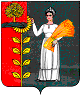 ПОСТАНОВЛЕНИЕАдминистрации сельского поселенияСреднематренский сельсовет Добринского муниципального района Липецкой областиРоссийской Федерации              30.12.2013 г.       с. Средняя Матренка                      № 95Об утверждении Плана  финансово-хозяйственной деятельности МАУК «Среднематренский ПЦК» на 2014-год и плановый период 2015-2016 годов     Руководствуясь Уставом сельского поселения Среднематренский сельсовет, решением №190-рс    от 20.12.2013г   «О бюджете сельского поселения Среднематренский сельсовет Добринского муниципального района Липецкой области Российской Федерации на 2014 год и  плановый период  2015 и 2016 годов», администрация сельского поселения Среднематренский сельсоветПОСТАНОВЛЯЕТ:1.Утвердить План финансово-хозяйственной деятельности МАУК «Среднематренский ПЦК» на 2014-год и плановый период 2015-2016 годов.2. Настоящее постановление вступает в силу с дня его обнародования и распространяется на правоотношения с 01.01.2014г. и действует до 31.12.2016г.3. Постановление № 72 от 25.12.2012г. отменить.4. Контроль за настоящим постановлением оставляю за собой.Глава администрации сельского поселения Среднематренский сельсовет                                                  Н.А.ГущинаУТВЕРЖДАЮГлава администрациисельского поселения Среднематренский сельсовет_____________  Н.А.Гущина                               					30.12. 2013      г.ПЛАНфинансово-хозяйственной деятельности  МУНИЦИПАЛЬНОГО АВТОНОМНОГО УЧРЕЖДЕНИЯ КУЛЬТУРЫ«Среднематренский поселенческий центр культуры»на 2014 год и плановый период 2015 и 2016 годов30.12.2013      г.Наименование учреждения                МАУК «Среднематренский ПЦК» Наименование органа,  в ведении которого находится учреждение                 Администрация                                  сельского поселения Среднематренский сельсовет Добринского муниципального района         Адрес фактического местонахождения учреждения 399457Липецкая обл., Добринский район с.Средняя Матренка, ул. Центральная,14Идентификационный номер налогоплательщика (ИНН)          4802009358       Код причины постановки на учёт (КПП)                                    480401001 Финансовый год и плановый период                              2014 и плановый период 2015 и 2016 гг.Единица измерения:                                                                      руб.          СВЕДЕНИЯ О ДЕЯТЕЛЬНОСТИМУНИЦИПАЛЬНОГО БЮДЖЕТНОГО УЧРЕЖДЕНИЯ.Общие положения. МАУК «Среднематренский ПЦК» является юридическим лицом. Учреждение имеет самостоятельный баланс, лицевые счета в финансовом органе муниципального района, открытые для учета операций по исполнению доходов и расходов бюджета, средств, полученных от приносящей доход деятельности, печать со своим наименованием, штампы, бланки. Учреждение от своего имени приобретает и осуществляет имущественные и неимущественные права, несет  обязанности, выступает истцом и ответчиком в суде в соответствии с законодательством Российской Федерации. Учредителем (собственником имущества) Учреждения является администрация сельского поселения Среднематренский сельсовет .Учредитель является главным распорядителем бюджетных средств для Учреждения. Взаимодействие Учреждения при осуществлении им бюджетных полномочий получателя бюджетных средств с главным распорядителем  бюджетных средств осуществляется в соответствии с Бюджетным кодексом Российской Федерации.Учреждение отвечает по своим обязательствам всем, находящимся у него на праве оперативного управления имуществом, как закрепленным за Учреждением собственником имущества, так и приобретенным за счет доходов, полученных от приносящей доход деятельности, за исключением особо ценного движимого имущества, закрепленного за Учреждением собственником этого имущества или приобретенного Учреждением за счет выделенных собственником имущества средств, а также недвижимого имущества. Цели деятельности МАУК «Среднематренский ПЦК» в соответствии с федеральными законами, иными нормативными и муниципальными правовыми актами и Уставом муниципального учреждения. Учреждение в своей деятельности руководствуется Конституцией  РФ,  Гражданским кодексом РФ, Федеральным законом «Об общих  принципах организации  местного самоуправления в Российской Федерации» №131-ФЗ от 06.10.2003г., ст. 3, 29  Федерального Закона «О внесении изменений в отдельные законодательные акты РФ в связи с совершенствованием разграничения полномочий» № 199- ФЗ от 31.12.2005 г., Федеральным Законом  «О некоммерческих организациях» № 7-ФЗ от 08.12.1995г.,   Федеральным Законом «Основами  законодательства  Российской  Федерации  о  культуре» №3612-1  от 09.10.1992г., Федеральным Законом  «О библиотечном деле» №78-ФЗ  от 29.12.1994г., другими   нормативными    правовыми   актами    Российской   Федерации, муниципального образования и настоящим Уставом. Основной задачей деятельности Учреждения является решение вопросов местного значения поселенческого характера в области культуры, развития народного творчества, библиотечной деятельности посредством координации деятельности структурных подразделений клубного и библиотечного типа.2.2. Цели создания учреждения:2.2.1. Осуществление муниципальной политики в сфере сохранения и развития народной традиционной культуры, поддержка любительского художественного творчества, самодеятельной творческой инициативы и социально-культурной активности населения, организации его досуга и отдыха;2.2.2. Взаимодействие с Ведомственным органом управления по вопросам управления культурной межпоселенческой политики Добринского муниципального района в сфере народного творчества, культурно - досуговой деятельности и библиотечного дела.2.2.3. Организационное обеспечение федеральных, региональных и муниципальных проектов и программ в сфере традиционной народной культуры, любительского искусства, социокультурной интеграции и патриотического воспитания.2.2.4. Участие в межпоселенческих, региональных и  межрегиональных фестивалях, конкурсах, смотрах и праздниках культуры и других общекультурных акциях.2.2.5. Осуществление муниципальной политики в области библиотечно-информационного обслуживания населения, участие в создании единого информационного пространства и обеспечение свободного доступа граждан к различным источникам информации, знаниям, культуре.2.2.6. Организация библиотечной деятельности на основе использования новейших информационных технологий, предоставления пользователям доступа в корпоративные и глобальные информационные сети. 2.2.7.  Расширение дополнительных сервисных услуг оказываемых населению, ведение статистического и аналитического анализа.2.2.8. Реализация целевых программ по сохранению и развитию культуры, народного творчества и библиотечного дела.Виды деятельности МАУК «Среднематренский ПЦК», относящиеся к его основным видам деятельности в соответствии с Уставом.. Основные виды деятельности учреждения:- создание и организация работы коллективов, студий и кружков любительского художественного и театрального творчества, концертной деятельности, любительских объединений, клубов по интересам и других клубных формирований; - организация и проведение фестивалей, смотров, конкурсов, выставок и других форм  результатов творческой деятельности учреждений культуры;- проведение спектаклей, концертов и других театрально-зрелищных и выставочных мероприятий, в т.ч. с участием профессиональных коллективов, исполнителей и авторов; демонстрация кинофильмов и видеопрограмм;- организация работы разнообразных лекториев, школ и курсов прикладных знаний и навыков. - проведение тематических вечеров, конференций, дискуссий, творческих встреч, других форм просветительской деятельности;- проведение массовых театрализованных праздников, представлений, народных гуляний, обрядов в соответствии с местными обычаями и традициями;- организация досуга различных групп населения, в т.ч. проведение вечеров отдыха и танцевальных вечеров, дискотек, молодёжных балов, карнавалов, детских утренников, игровых и других культурно-развлекательных программ;- создание благоприятных условий для неформального общения посетителей клуба по интересам (организация работы различного рода клубных гостиных, салонов, игротек и т.д.);- предоставление пользователям информации о библиотечных фондах через систему каталогов, картотек и другие формы библиотечного информирования;- оказания консультативной помощи в поиске и выборе источников информации;- выдача во временное пользование документов из библиотечных фондов, используя систему межбиблиотечного абонемента, внутрисистемного книгообмена;- организация центров муниципальной, правовой, краеведческой информации, центров чтения и др.;- повышение квалификации специалистов культуры посредством участия в семинарах, мастер-классах, совещаниях и др., организуемых учреждениями культуры- методическими центрами;- обеспечение государственной статистической отчетности по деятельности структурных подразделений и предоставление ее в Ведомственный орган управления;- разработка целевых, перспективных годовых планов и комплексных программ развития культурного обслуживания в сельском поселении;- сотрудничество с другими учреждениями культуры и иными организациями в рамках культурного обмена, изучения опыта работы, с целью обмена информационными ресурсами; - участие в установленном порядке в федеральных, региональных, муниципальных и иных целевых программах в сфере деятельности культуры; - иная деятельность, направленная на сохранение, создание, распространение и освоение культурных ценностей, предоставление культурных благ населению, не противоречащая законодательству Российской Федерации; - обеспечение социального развития коллектива.Параметры услуг, относящихся в соответствии с Уставом к основным видам деятельности МАУК «Среднематренский ПЦК», предоставление которых для физических и юридических лиц осуществляется на платной основеII. ПОКАЗАТЕЛИ ФИНАНСОВОГО СОСТОЯНИЯ УЧРЕЖДЕНИЯ III. ПОКАЗАТЕЛИ ПО ПОСТУПЛЕНИЯМ И ВЫПЛАТАМ УЧРЕЖДЕНИЯДиректор МБУК «Среднематренский ПЦК»      _______________  Крылова В.И.                                                                                               (подпись)                          (расшифровка подписи)М.П.                                                  Ответственный исполнитель   бухгалтер  __________________   Гаршина К.Г.                             3-44-01                           (должность)                                 (подпись)                   (расшифровка подписи)                (телефон)Форма  по ОКУД                                                                                              49007по ОКПО 79325099Глава по БК 916по ОКАТО  42212864000по ОКЕИ       № п/пНаименование услугИнформация о порядке установления платы за оказание услугНорматив финансовых затрат на оказание услуги, руб.2014 финансовый год2014 финансовый год2015финансовый год2015финансовый год2016 финансовый год2016 финансовый год№ п/пНаименование услугИнформация о порядке установления платы за оказание услугНорматив финансовых затрат на оказание услуги, руб.Планируемое количество оказываемых услуг Планируемый объём средств, получаемый за оказание услуг, руб.Планируемое количество оказываемых услуг Планируемый объём средств, получаемый за оказание услуг, руб.Планируемое количество оказываемых услуг Планируемый объём средств, получаемый за оказание услуг, руб.1Проектная деятельность по грантам 0,0000,000,000,0000,002библиотечные и информационно-библиографические услуги (открытие абонемента на договорной основе для юридических лиц; услуги межбиблиотечного абонемента, доставка изданий на дом, составление частных каталогов); 00000003сервисные услуги (ксерокопирование, работа с текстами в электронном формате, компьютерная верстка, предоставление машинного времени, обучение компьютерной грамотности, проведение корпоративных информационных и культурно-досуговых мероприятий);00000004справочно-консультационное обслуживание (услуги по разработке методических материалов; занятия в клубах по интересам; экскурсии по библиотеке); 00000005возмещение расходов за изготовление бланочной продукции и расходов по работе с задолжниками, порчу и потерю изданий;00000006организация и проведение платных форм культурно-просветительской и информационной деятельности;00000007иные виды предпринимательской деятельности, направленные на расширение перечня предоставляемых пользователям услуг и социально-творческое развитие Учреждения.15151515Наименование показателя 	 СуммаI. Нефинансовые активы, всего: 	1693783,42из них:1.1. Общая балансовая стоимость недвижимого муниципального имущества, всего: 	 1060340,50в том числе: 1.1.1. Стоимость имущества, закрепленного собственником имущества за муниципальным бюджетным учреждением на праве оперативного управления1060340,501.1.2. Стоимость имущества, приобретенного муниципальным бюджетным учреждением за счет выделенных собственником имущества учреждения средств 1.1.3. Стоимость имущества, приобретенного муниципальным бюджетным учреждением за счет доходов, полученных от платной и иной приносящей доход деятельности1.1.4. Остаточная стоимость недвижимого муниципального имущества22469,041.2. Общая балансовая стоимость движимого муниципального имущества, всего:633442,92в том числе:1.2.1. Общая балансовая стоимость особо ценного движимого имущества1.2.2. Остаточная стоимость особо ценного движимого имуществаII. Финансовые активы, всего: 	из них:2.1. Дебиторская задолженность по доходам, полученным за счет средств муниципального бюджета2.2. Дебиторская задолженность по выданным авансам, полученным за счет средств муниципального бюджета, всего: 	20853,94в том числе: 	2.2.1. по выданным авансам на услуги связи0,002.2.2. по выданным авансам на транспортные услуги 	 0,002.2.3. по выданным авансам на коммунальные услуги20853,942.2.4. по выданным авансам на услуги по содержанию имущества 	0,002.2.5. по выданным авансам на прочие услуги0,002.2.6. по выданным авансам на приобретение основных средств 	0,002.2.7. по выданным авансам на приобретение нематериальных активов0,002.2.8. по выданным авансам на приобретение непроизведенных активов0,002.2.9. по выданным авансам на приобретение материальных запасов 	0,002.2.10. по выданным авансам на прочие расходы 	 0,002.3. Дебиторская задолженность по выданным авансам за счет доходов, полученных от платной и иной приносящей доход деятельности, всего:0,0в том числе: 	 2.3.1. по выданным авансам на услуги связи0,002.3.2. по выданным авансам на транспортные услуги 	0,002.3.3. по выданным авансам на коммунальные услуги0,002.3.4. по выданным авансам на услуги по содержанию имущества0,002.3.5. по выданным авансам на прочие услуги 	0,002.3.6. по выданным авансам на приобретение основных средств0,002.3.7. по выданным авансам на приобретение нематериальных активов 0,002.3.8. по выданным авансам на приобретение непроизведенных активов0,002.3.9. по выданным авансам на приобретение материальных запасов0,002.3.10. по выданным авансам на прочие расходы 	 0,00III. Обязательства, всего: 	 из них:3.1. Просроченная кредиторская задолженность0,003.2. Кредиторская задолженность по расчетам с поставщиками и подрядчиками за счет средств муниципального бюджета, всего:0,00в том числе: 3.2.1. по начислениям на выплаты по оплате труда 	3.2.2. по оплате услуг связи3.2.3. по оплате транспортных услуг3.2.4. по оплате коммунальных услуг3.2.5. по оплате услуг по содержанию имущества3.2.6. по оплате прочих услуг3.2.7. по приобретению основных средств 	3.2.8. по приобретению нематериальных активов 3.2.9. по приобретению непроизведенных активов3.2.10. по приобретению материальных запасов3.2.11. по оплате прочих расходов3.2.12. по платежам в бюджет3.2.13. по прочим расчетам с кредиторами 	3.3. Кредиторская задолженность по расчетам с поставщиками и подрядчиками за счет доходов, полученных от платной и иной приносящей доход деятельности, всего: 	0,00в том числе:3.3.1. по начислениям на выплаты по оплате труда0,003.3.2. по оплате услуг связи 0,003.3.3. по оплате транспортных услуг0,003.3.4. по оплате коммунальных услуг 0,003.3.5. по оплате услуг по содержанию имущества0,003.3.6. по оплате прочих услуг0,003.3.7. по приобретению основных средств0,003.3.8. по приобретению нематериальных активов 0,003.3.9. по приобретению непроизведенных активов0,003.3.10. по приобретению материальных запасов0,003.3.11. по оплате прочих расходов0,003.3.12. по платежам в бюджет0,003.3.13. по прочим расчетам с кредиторами0,00Наименование показателя 		Код по бюджетной классификации операции сектора государственного управления отчетный 2014 финансовый год отчетный 2014 финансовый год отчетный 2014 финансовый годплановый   2015финансовый годплановый   2015финансовый годплановый   2015финансовый годНаименование показателя 		Код по бюджетной классификации операции сектора государственного управленияВсегов том числев том числеВсегов том числев том числеНаименование показателя 		Код по бюджетной классификации операции сектора государственного управленияВсегооперации по лицевым счетам, открытым в органах осуществляющих ведение лицевых счетовоперации по счетам, открытым в кредитных организациях Всегооперации по лицевым счетам, открытым в органах осуществляющих ведение лицевых счетовоперации по счетам, открытым в кредитных организациях Планируемый остаток средств на начало планируемого годаХ0,000,000,000,000,000,00Поступления, всего:Х1015655,001015655,000,00906179,00906179,000,00в том числе:Субсидии на выполнение муниципального заданияХ1015655,001015655,00906179,00906179,000,00Иные субсидииХ0,00Иные выплатыХ0,00 0,000,000,000,000,00Бюджетные инвестицииБюджетные инвестицииПоступления от оказания муниципальным бюджетным учреждением услуг (выполнения работ), предоставление которых для физических и юридических лиц осуществляется на платной основе, всего:Х0,000,000,000,000,000,00в том числе:Проектная деятельность по грантам; Х0,000,000,000,000,000,00Библиотечные и информационно-библиографические услуги Х0,000,000,000,000,000,00Сервисные услуги 0,000,000,000,00Справочно-консультационное обслуживание 0,000,000,000,000,000,00Возмещение расходов за изготовление бланочной продукции и расходов по работе с задолжниками, порчу и потерю изданий;0,000,000,000,000,000,00Организация и проведение платных форм культурно-просветительской и информационной деятельности;0,000,000,000,000,000,00Иные виды предпринимательской деятельности, направленные на расширение перечня предоставляемых пользователям услуг и социально-творческое развитие Учреждения.0,000,000,000,000,000,00Поступления от иной приносящей доход деятельности, всего:Х0,000,000,000,000,000,00Планируемый остаток средств на конец планируемого годаХ0,000,000,000,000,000,00Выплаты, всего:9001015655,001015655,000,00906179,00906179,000,00в том числе:Оплата труда и начисления на выплаты по оплате труда, всего:210598250,00598264,000,00598264,00598264,000,00из них: 	Заработная плата211459486,00459486,000,00459486,00459486,000,00Прочие выплаты2120,000,000,0000,0000,000,00Начисления на выплаты по оплате труда213138764,00138778,000,00138778,00138778,000,00Оплата работ, услуг, всего:220404053,00404053,000,00289567,00289567,000,00из них:Услуги связи22121120,0021120,000,0021120,0021120,000,00Транспортные услуги2220,000,000,000,000,000,00Коммунальные услуги223139273,00139273,000,00126727,00126727,000,00Арендная плата за пользование имуществом2240,000,000,000,000,000,00Работы, услуги по содержанию имущества225139660,00139660,000,00139660,00139660,000,00Прочие работы, услуги226104000,00104000,000,0010060,0010060,000,00Безвозмездные перечисления организациям, всего:2400,000,000,000,000,000,00из них:Безвозмездные перечисления государственным и муниципальным организациям2410,000,000,000,000,000,00Социальное обеспечение, всего:2600,000,000,000,000,000,00из них:Пособия по социальной помощи населению2620,0000,000,000,000,000,00Прочие расходы2904014,004014,000,004000,004000,000,00Поступление нефинансовых активов, всего:3009348,009348,000,006348,006348,000,00из них:Увеличение стоимости основных средств3100,000,000,000,000,000,00Увеличение стоимости нематериальных активов3200,000,000,000,000,000,00Увеличение стоимости непроизводственных активов3300,000,000,000,000,000,00Увеличение стоимости материальных запасов3409348,009348,000,006348,006348,000,00Справочно:Объем публичных обязательств, всего1015655,001015655,000,00906179,00906179,000,00Наименование показателя 		Код по бюджетной классификации операции сектора государственного управленияплановый  2016 финансовый годплановый  2016 финансовый годплановый  2016 финансовый годплановый  2017 финансовый годплановый  2017 финансовый годплановый  2017 финансовый годНаименование показателя 		Код по бюджетной классификации операции сектора государственного управленияВсегов том числев том числеВсегов том числев том числеНаименование показателя 		Код по бюджетной классификации операции сектора государственного управленияВсегооперации по лицевым счетам, открытым в органах осуществляющих ведение лицевых счетовоперации по счетам, открытым в кредитных организациях Всегооперации по лицевым счетам, открытым в органах осуществляющих ведение лицевых счетовоперации по счетам, открытым в кредитных организациях Планируемый остаток средств на начало планируемого годаХ0,000,000,000,000,000,00Поступления, всего:Х906179,00906179,000,00906179,00906179,000,00в том числе:ХСубсидии на выполнение муниципального заданияХ906179,00906179,000,00906179,00906179,000,00Иные субсидииХ0,000,00Иные выплатыХ0,000,000,000,000,000,00Бюджетные инвестицииБюджетные инвестицииПоступления от оказания муниципальным бюджетным учреждением услуг (выполнения работ), предоставление которых для физических и юридических лиц осуществляется на платной основе, всего:Х0,000,000,000,000,000,00в том числе:Проектная деятельность по грантам; Х0,000,000,000,000,000,00Библиотечные и информационно-библиографические услуги Х0,000,000,000,000,000,00Сервисные услуги 0,000,000,000,000,000,00Справочно-консультационное обслуживание 0,000,000,000,000,000,00Возмещение расходов за изготовление бланочной продукции и расходов по работе с задолжниками, порчу и потерю изданий;0,000,000,000,000,000,00Организация и проведение платных форм культурно-просветительской и информационной деятельности;0,000,000,000,000,000,00Иные виды предпринимательской деятельности, направленные на расширение перечня предоставляемых пользователям услуг и социально-творческое развитие Учреждения.0,000,000,000,000,000,00Поступления от иной приносящей доход деятельности, всего:Х0,000,000,000,000,000,00Планируемый остаток средств на конец планируемого годаХ0,000,000,000,000,000,00Выплаты, всего:900906179,00906179,000,00906179,00906179,000,00в том числе:Оплата труда и начисления на выплаты по оплате труда, всего:210598264,00598264,000,00598264,00598264,000,00из них: 	Заработная плата211459486,00459486,000,00459486,00459486,000,00Прочие выплаты21200,0000,000,0000,0000,000,00Начисления на выплаты по оплате труда213138778,00138778,000,00138778,00138778,000,00Оплата работ, услуг, всего:220289567,00289567,000,00289567,00289567,000,00из них:Услуги связи22121120,0021120,000,0021120,0021120,000,00Транспортные услуги2220,000,000,000,000,000,00Коммунальные услуги223126727,00126727,000,00126727,00126727,000,00Арендная плата за пользование имуществом2240,000,000,000,000,000,00Работы, услуги по содержанию имущества225139660,00139660,000,00139660,00139660,000,00Прочие работы, услуги22610060,0010060,000,0010060,0010060,000,00Безвозмездные перечисления организациям, всего:2400,000,000,000,000,000,00из них:Безвозмездные перечисления государственным и муниципальным организациям2410,000,000,000,000,000,00Социальное обеспечение, всего:2600,000,000,000,000,000,00из них:Пособия по социальной помощи населению2620,000,000,000,000,000,00Прочие расходы2904000,004000,000,004000,004000,000,00Поступление нефинансовых активов, всего:3006348,006348,000,006348,006348,000,00из них:Увеличение стоимости основных средств3100,000,000,000,000,000,00Увеличение стоимости нематериальных активов3200,000,000,000,000,000,00Увеличение стоимости непроизводственных активов3300,000,000,000,000,000,00Увеличение стоимости материальных запасов3406348,006348,000,006348,006348,000,00Справочно:Объем публичных обязательств, всего906179,00906179,000,00906179,00906179,000,00